                                               проектУКРАЇНАПОЧАЇВСЬКА  МІСЬКА  РАДАВИКОНАВЧИЙ КОМІТЕТР І Ш Е Н Н Явід        жовтня   2017  року                                                        №  Про  зміну  адресного номеражитловому будинку та  земельним  ділянкам,які     належать      гр.  Андрощук М.Н.        З метою впорядкування нумерації об’єктів в м. Почаїв, створення умов володіння, користування та розпорядження цими об’єктами  їх власниками та користувачами, керуючись Законом України «Про місцеве самоврядування в Україні », Положенням про порядок присвоєння та зміни адресних номерів об’єктів нерухомості розташованих на території Почаївської міської ОТГ, затвердженого рішенням сесії Почаївської міської ради № 548 від 31.10.2016 року та  розглянувши   заяву гр. Андрощук Марії Наумівни , виконавчий комітет  міської ради                                                     В и р і ш и в:Змінити адресний номер житловому будинку, яке належить гр. Андрощук Марії Наумівні з  № 62 по вул. Шевченка (колишня Леніна) на № 80 «а» по вул. Шевченка  в   м. Почаїв.Змінити адресу  земельної ділянки для будівництва та обслуговування жилого будинку, господарських будівель і споруд за кадастровим номером 6123410500010010194, площею 0,10 га ,  яка належить  гр. Андрощук Марії Наумівні з № 80 на № 80 «а»   по вул.  Шевченка в   м. Почаїв.Змінити адресу  земельної ділянки для ведення особистого селянського господарства за кадастровим номером 6123410500010010195, площею 0,3061 га ,  яка належить  гр. Андрощук Марії Наумівні з № 80 на № 80 «а»   по вул.  Шевченка в   м. Почаїв.Кременецькому    РК БТІ   внести   зміни    в       адресне   господарство  по вул. Липова  в м. Почаїв   у    відповідності до п.1  та п.2   даного рішення.Лівар Н.М.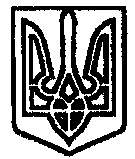 